2020年母親節菜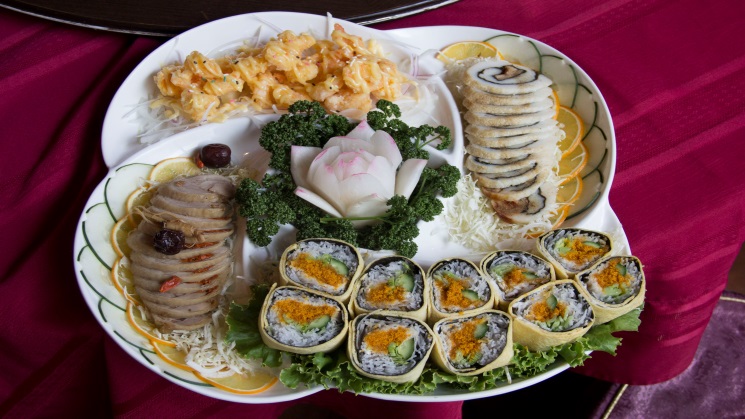  如意烏魚子卷拼盤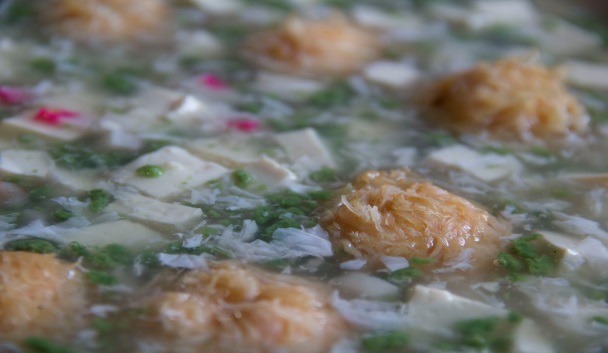  翡翠干貝丸海鮮羹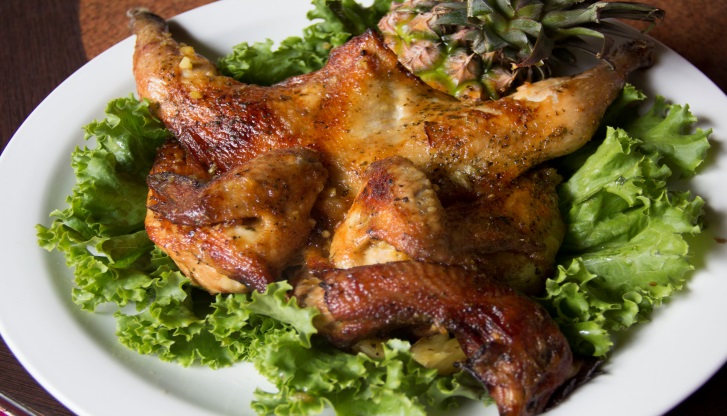  旺萊烤雞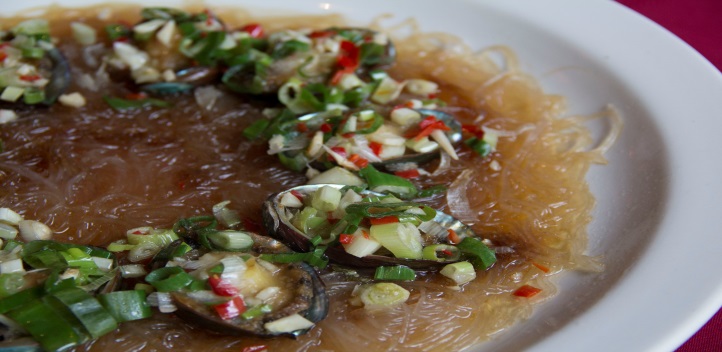  蒜蓉蒸九孔鮑訂席電話：06-5908000 傳真：06-5908081 地址：台南縣新化鎮信義路54-1號       (國立新化高工、新化消防隊旁)＄6980NET(10人)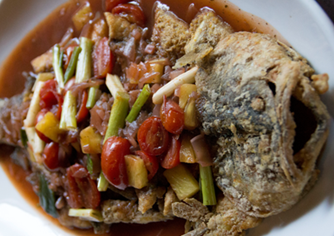 西式紅醬燒鮮魚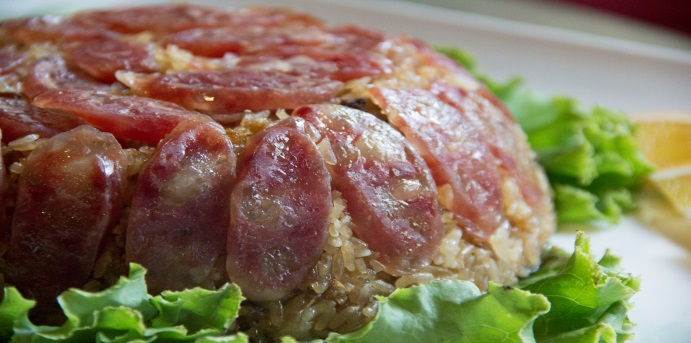 臘腸米糕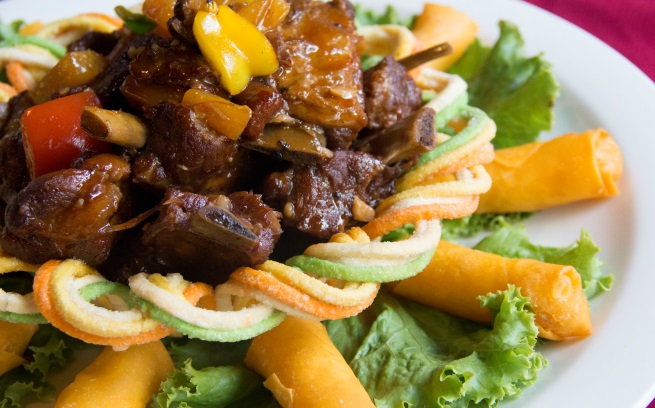 鳳梨雙味(肋排/地瓜卷)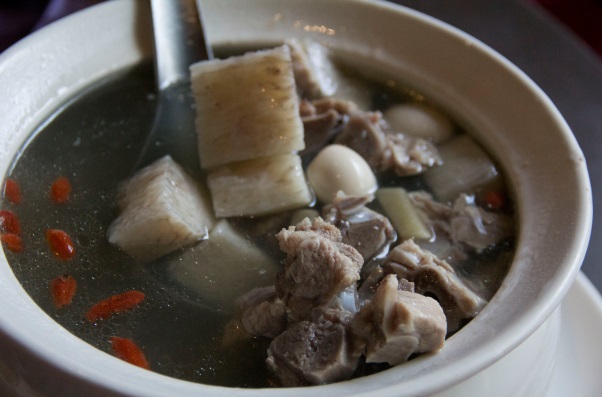 山藥四寶湯 葉陶楊坊